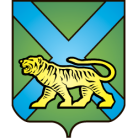 ТЕРРИТОРИАЛЬНАЯ ИЗБИРАТЕЛЬНАЯ КОМИССИЯ
ГОРОДА УССУРИЙСКАРЕШЕНИЕг. УссурийскО назначении члена участковой избирательной комиссии с правом решающего голосаизбирательного участка № 2857О.А. МурзинуНа основании решения территориальной избирательной комиссии города Уссурийска от 19  августа 2016 года № 133/26 «Об освобождении Об освобождении Л.Г. Назарко от обязанностей члена участковой избирательной комиссии с правом решающего голоса избирательного участка № 2857»,  в соответствии с пунктом 11 статьи 29 Федерального закона «Об основных гарантиях избирательных прав и права на участие в референдуме граждан Российской Федерации», пунктом 10 статьи 32 Избирательного Кодекса Приморского края, решением Избирательной комиссии Приморского края от 15 мая 2013 года  860/138 «О кандидатурах, зачисленных в резерв  составов участковых комиссий Приморского края  избирательных участков с № 2801 по № 2869,    с № 3801 по № 3831», территориальная избирательная комиссия города УссурийскаРЕШИЛА:Назначить членом участковой избирательной комиссии с правом решающего голоса избирательного участка № 2857 Мурзину Ольгу Андреевну, 24.09.1942 года рождения, образование высшее, пенсионера, кандидатура предложена Политической партией «КОММУНИСТИЧЕСКАЯ ПАРТИЯ РОССИЙСКОЙ ФЕДЕРАЦИИ». 2. Направить настоящее решение в участковую избирательную комиссию избирательного участка № 2857 для сведения и ознакомления      О.А. Мурзиной.3. Выдать члену участковой избирательной комиссии с правом решающего голоса избирательного участка № 2857 О.А. Мурзиной удостоверение установленного образца.4. Разместить настоящее решение на официальном сайте администрации Уссурийского городского округа в разделе «Территориальная избирательная комиссия города Уссурийска» в информационно-телекоммуникационной сети «Интернет».Председатель комиссии			                 	              О.М. МихайловаСекретарь комиссии						                  С.В. Хамайко19 августа 2016 года                        № 133/26